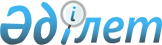 О действии статей некоторых законодательных актов Республики КазахстанЗакон Республики Казахстан от 12 июля 1994 года N 119.

      Верховный Совет Республики Казахстан постановляет: 

      I. Возобновить действие статей следующих Законов: 

      абзацев первого, второго, третьего, четвертого, пятого, шестого части первой статьи 12 Закона Республики Казахстан от 18 декабря 1992 г. Z923600_ "О социальной защите граждан, пострадавших вследствие ядерных испытаний на Семипалатинском испытательном ядерном полигоне" (Ведомости Верховного Совета Республики Казахстан, 1992 г., N 23, ст. 560); 

      пунктом 2, 3 части первой, пунктов 5, 6 части второй статьи 13; пунктов 4, 5 статьи 14; пунктов 1, 2, 4, 5 статьи 15; пунктов 1, 2, 4, 5 статьи 16; пунктов 2, 3 части первой статьи 17 в части выдачи беспроцентной ссуды на индивидуальное жилищное (кооперативное) строительство с погашением на 50 процентов; пункта 2 статьи 18 Закона Республики Казахстан от 30 июня 1992 г. Z922600_ "О социальной защите граждан, пострадавших вследствие экологического бедствия в Приаралье" (Ведомости Верховного Совета Республики Казахстан, 1992 г., N 13-14, ст. 348); 

      статьи 22; абзацев шестого, седьмого, восьмого, тринадцатого части первой статьи 24 Закона Республики Казахстан от 14 апреля 1993 г. Z932200_ "О реабилитации жертв массовых политических репрессий" (Ведомости Верховного Совета Республики Казахстан, 1993 г., N 10, ст. 242);      Закон Казахской ССР от 17 июня 1991 г.  Z911300_  "О минимальном потребительском бюджете" (Ведомости Верховного Совета Казахской ССР, 1991 г., N 25, ст. 324).     II. Закон вступает в силу с момента опубликования.     Президент     Республики Казахстан   (Специалисты: Умбетова А.М.,              Абрамова Т.М.)     
					© 2012. РГП на ПХВ «Институт законодательства и правовой информации Республики Казахстан» Министерства юстиции Республики Казахстан
				